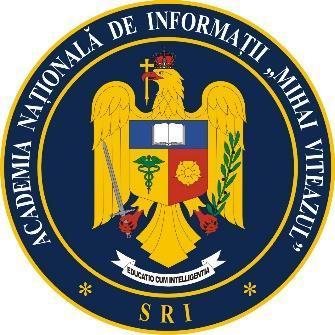 ACADEMIA NAȚIONALĂ DE INFORMAȚII „MIHAI VITEAZUL”ȘCOALA DOCTORALĂ 
INFORMAȚII ȘI SECURITATE NAȚIONALĂPROCEDURADE ORGANIZARE ȘI DESFĂȘURARE A COORDONĂRII ÎN COTUTELĂ 
ÎN PROGRAMUL DE STUDII UNIVERSITARE DE DOCTORATBucurești, 20221. Baza legalăProgramul de studii universitare de doctorat în cotutelă în Școala Doctorală ISN se organizează și se desfășoară în conformitate cu  următoarele prevederi:Legea educației naționale nr. 1/2011, cu modificările și completările ulterioare;HG nr. 681/2011, privind aprobarea Codului studiilor universitare de doctorat, cu modificările și completările ulterioare;Regulamentul de organizare și de desfășurare al studiilor universitare de doctorat;Regulamentul de organizare și de funcționare al Școlii Doctorale Informații și Securitate Națională.2. ProceduraStudiile universitare de doctorat cu caracter interdisciplinar pot fi organizate în cotutelă. În acest caz, studentul doctorand înmatriculat la ANIMV își desfășoară activitatea sub îndrumarea concomitentă a doi conducători de doctorat. Alegerea celui de-al doilea conducător de doctorat are loc după înmatricularea studentului doctorand la ANIMV, cu acordul primului conducător de doctorat.Cel de-al doilea conducător de doctorat poate fi un conducător de doctorat din cadrul unei alte instituții organizatoare de studii universitare de doctorat din țară, dintr-un domeniu diferit de cel al primului conducător de doctorat.Doctoratul în cotutelă poate fi organizat și în cazul în care ambii conducători de doctorat sunt din IOSUD ANIMV, dar unul dintre conducătorii de doctorat a împlinit vârsta de pensionare.Pentru desfășurarea studiilor universitare de doctorat în cotutelă se încheie un acord între ANIMV și instituția în cadrul căreia își desfășoară activitatea cel de-al doilea conducător de doctorat, conform modelului din Anexa COT01. Acordul va stipula cerințele organizării și desfășurării doctoratului în fiecare dintre cele două instituții implicate, inclusiv obligații financiare, în concordanță cu rolul pe care fiecare parte îl are în cotutelă, precum și cu legislația în vigoare.ANIMV este IOSUD principal, iar instituția care participă la îndrumarea doctorandului devine IOSUD secundară.Încheierea acordului de cotutelă se face până cel târziu la sfârșitul semestrului 1 al primului an de studii universitare de doctorat și presupune întocmirea unui program de pregătire al doctorandului aprobat de primul conducător de doctorat și avizat de al doilea conducător de doctorat.În vederea încheierii unui acord de cotutelă, conducătorul de doctorat al studentului înmatriculat la ANIMV prezintă oportunitatea și necesitatea derulării programului de studii în cotutelă în cadrul Consiliului Școlii Doctorale ISN, pentru analiză și avizare, și în CSUD pentru analiză și aprobare. Orice modificare în derularea programului de pregătire pentru care s-a încheiat acordul de cotutelă (spre exemplu schimbarea conducătorului de doctorat, schimbarea titlului tezei de doctorat, etc.) se face cu respectarea prevederilor legale și a reglementărilor interne, la inițiativa ANIMV.Cadrele didactice universitare sau de cercetare științifică care conduc doctorate și care se pensionează la împlinirea vârstei de 65 de ani pot conduce studenții doctoranzi aflați în coordonare la data pensionării până la împlinirea vârstei de 70 de ani, în cotutelă cu unul dintre conducătorii de doctorat desemnat de Consiliul Școlii Doctorale ISN, până la susținerea publică a tezelor de doctorat de către studenții doctoranzi. Conducătorii de doctorat care își continuă activitatea ca titulari, prin prelungirea activității, conform prevederilor legale, după împlinirea vârstei de 65 ani, pot conduce doctorate până la împlinirea vârstei de 70 ani, în condițiile în care primesc prelungirea de activitate ca titulari până la aceasta vârstă. După pensionare pot conduce doctoratele în cotutelă cu unul dintre conducătorii de doctorat desemnat de consiliul școlii doctorale, până la susținerea publică a tezelor de doctorat de către studenții doctoranzi. În situația în care un conducător de doctorat titular nu dorește să-și continue activitatea de conducere de doctorate în cotutelă după pensionare cu unul dintre conducătorii de doctorat desemnat de Consiliul Școlii Doctorale ISN, Consiliul Școlii Doctorale ISN va decide redistribuirea studenților doctoranzi în coordonarea altor conducători de doctorat titulari din Școala Doctorală ISN.3. Dispoziții finalePrezenta Procedură intră în vigoare începând cu semestrul 2 al anului universitar 2021-2022.La data intrării în vigoare a prezentei Proceduri, orice alte prevederi anterioare se abrogă.În conformitate cu prevederile art. 162, 166, 289 din Legea educației naționale nr. 1/2011, ale art. 27 din HG 681/2011 pentru aprobarea Codului Studiilor Universitare de Doctorat și cu Regulamentul de organizare și de desfășurare al studiilor universitare de doctorat, Academia Națională de Informații „Mihai Viteazul”, în continuare ANIMV, reprezentată prin Rector, ____________________________________________________și Universitatea _____________________________________, în continuare [UUU], reprezentată prin Rector, ___________________________________________________.Se declară de acord cu semnarea prezentului acord de cotutelă în coordonarea studentei/studentului doctorand:Nume:		_________________________ Prenume: 	_________________________ inițiala tatălui: _______________ Născut(ă) la data de: __________________________ la _________________ Cetățenie: ______________________________ Înmatriculat în programul de studii universitare de doctorat Academia Națională de Informații „Mihai Viteazul” la data: [zz.ll.aaaa]. Tema de cercetare pentru elaborarea tezei de doctorat: __________________________________________________________________________________________________________________________________________________Studenta/Studentul doctorand [Prenume NUME] este înmatriculat în domeniul de studii universitare de doctorat Informații și Securitate Națională, în Școala Doctorală Informații și Securitate Națională, IOSUD ANIMV, instituție către care studenta/studentul doctorand va achita taxele de școlarizare (dacă e cazul) și care va organiza susținerea publică a tezei de doctorat.Coordonator principal de doctorat [prof.univ.dr. Prenume NUME], Școala Doctorală Informații și Securitate Națională, IOSUD ANIMV;Coordonator secundar de doctorat [prof.univ.dr. Prenume NUME], Școala Doctorală [denumire], IOSUD [denumire].Prezentul acord se încheie începând cu 01.10.20xx și este valabil până la finalizarea programului de studii universitare de doctorat prin susținerea publică a tezei de doctorat.Conducătorul de doctorat principal are toate drepturile și obligațiile stabilite, conform legislației în vigoare, din Regulamentul de organizare și de desfășurare al studiilor universitare de doctorat, din Regulamentul de organizare și de funcționare al Școlii Doctorale ISN și din contractul de studii universitare de doctorat. Conducătorul de doctorat secundar are drepturile și obligațiile, conform legislației în vigoare, din Regulamentul de organizare și de funcționare al Școlii Doctorale ISN și din prezentul contract.Activitățile didactice și de cercetare ale studentul doctorand se contabilizează integral la Școala Doctorală ISN, iar normarea activității de îndrumare se face doar pentru conducătorul de doctorat principal.Studentul doctorand coordonat în cotutelă va urma un program de pregătire bazat pe studii universitare avansate, în conformitate cu procedura Școlii Doctorale ISN. Programul va fi întocmit cu acordul celor doi conducători de doctorat. În program se va specifica IOSUD care furnizează disciplinele din programul de pregătire bazat pe studii avansate. Echivalarea disciplinelor se va face de către Școala Doctorală ISN, în baza ECTS obținute, în conformitate cu procedura de recunoaștere a creditelor de studii din ANIMV. Studentul doctorand coordonat în cotutelă va urma un program individual de cercetare științifică, în conformitate cu procedura Școlii Doctorale ISN. Programul va fi întocmit cu acordul celor doi conducători de doctorat. Comisia de îndrumare va fi stabilită conform procedurii Școlii Doctorale ISN. Din comisia de îndrumare vor face parte cei doi coordonatori de doctorat, doi membri titulari în IOSUD ANIMV și un membru titular în IOSUD [denumirea]. Teza de doctorat va fi elaborată și susținută conform procedurii Școlii Doctorale ISN. Din comisia de susținere publică a tezei de doctorat vor face parte:- președintele comisiei, reprezentant al IOSUD ANIMV;- conducătorul de doctorat principal – IOSUD ANIMV;- conducătorul de doctorat secundar – IOSUD [denumirea];- cel puțin 3 referenți oficiali din afara instituțiilor semnatare ale prezentului Acord de cotutelă.Titlul de doctor va fi conferit de ANIMV, care va elibera diploma corespunzătoare după confirmarea titlului științific de doctor, conform prevederilor legale în vigoare.Prezentul acord încetează la termenul prevăzut pentru finalizarea studiilor, prin acordul părților sau odată cu pierderea calității de student doctorand.Prezentul Acord poate fi modificat prin încheierea de acte adiționale, cu acordul părților. Prezentul acord este întocmit în două exemplare originale, în limba română, la data de [zz.ll.aaaa], câte un exemplar pentru fiecare parte. ACADEMIA NAȚIONALĂ DE INFORMAȚII 
„MIHAI VITEAZUL”Anexa COT01ȘCOALA DOCTORALĂ 
INFORMAȚII ȘI SECURITATE NAȚIONALĂNr. _________________ din _________________Rector Academia Națională de Informații „Mihai Viteazul” [prof.univ.dr Prenume NUME]Rector Universitatea [denumirea][prof.univ.dr Prenume NUME]Director Școala Doctorală ISN [prof.univ.dr Prenume NUME]Director Școala Doctorală [denumire][prof.univ.dr Prenume NUME]Conducător de doctorat principal[prof.univ.dr Prenume NUME]Conducător de doctorat secundar[prof.univ.dr. Prenume NUME]Student doctorand[drd. Prenume NUME]